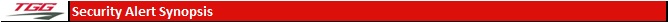 Oracle | Hyperion ProductsOracle Critical Patch Update Advisory – July 2015Link to Update: http://www.oracle.com/technetwork/topics/security/cpujul2015-2367936.htmlEssential Products Affected:Oracle Database Server, version(s) 11.1.0.7, 11.2.0.3, 11.2.0.4, 12.1.0.1, 12.1.0.2Oracle Fusion Middleware, version(s) 10.3.6.0, 11.1.1.7, 11.1.1.8, 11.1.1.9, 11.1.2.2, 12.1.1, 12.1.2, 12.1.3Hyperion Enterprise Performance Management Architect, version(s) 11.1.2.2, 11.1.2.3Hyperion Essbase, version(s) 11.1.2.2, 11.1.2.3Enterprise Manager for Oracle Database, version(s) 11.1.0.7, 11.2.0.3, 11.2.0.4Enterprise Manager Plugin for Oracle Database, version(s) 12.1.0.5, 12.1.0.6, 12.1.0.7Oracle Java FX, version(s) 2.2.80Oracle Java SE, version(s) 6u95, 7u80, 8u45Oracle Java SE Embedded, version(s) 7u75, 8u33Oracle JRockit, version(s) R28.3.6MySQL Server, version(s) 5.5.43 and earlier, 5.6.24 and earlierPatch Availability Document: https://support.oracle.com/epmos/faces/DocumentDisplay?_afrLoop=450715468564658&parent=DOCUMENT&sourceId=1999242.1&id=2005667.1&_afrWindowMode=0&_adf.ctrl-state=wen57wdju_102Please note that, sign on into Oracle Account is required to view the oracle support documents including installation documentation.Assessment:If you are using Oracle database as the Hyperion product(s) repositories, we suggest that a DBA from your team review the alert. Oracle strongly recommends applying the patches as soon as possible.Should you have any questions on this matter, please do not hesitate to email us at support@goalgetters.com